外国留学生学习申请表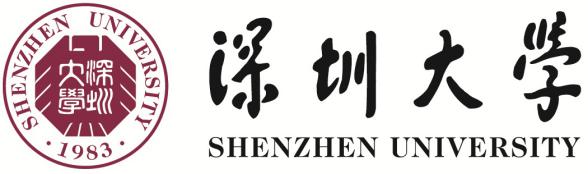 APPLICATION  FORM  FOR  INTERNATIONAL  STUDENTS申请日期：                                      申请人签名：DATE：                        HANDWRITING  SIGNATURE：☆  符号 * 为必填项。    NOTE: * indicates Required Fields.1. 姓名FULL NAME中文*Chinese Name :中文*Chinese Name :中文*Chinese Name :中文*Chinese Name :中文*Chinese Name :中文*Chinese Name :证件照* Identification Photo1. 姓名FULL NAME护照姓 *Passport Surname：         护照名 *Passport Given Name(s)：护照名 *Passport Given Name(s)：护照名 *Passport Given Name(s)：护照名 *Passport Given Name(s)：护照名 *Passport Given Name(s)：证件照* Identification Photo2. 国籍* Nationality:2. 国籍* Nationality:2. 国籍* Nationality:3. 性别 *  Gender:Male □   Female □3. 性别 *  Gender:Male □   Female □3. 性别 *  Gender:Male □   Female □3. 性别 *  Gender:Male □   Female □证件照* Identification Photo4. 出生日期         年     月      日  * Date of Birth:     Year    Month    Date4. 出生日期         年     月      日  * Date of Birth:     Year    Month    Date4. 出生日期         年     月      日  * Date of Birth:     Year    Month    Date5. 出生地点* Place of Birth:5. 出生地点* Place of Birth:5. 出生地点* Place of Birth:5. 出生地点* Place of Birth:5. 出生地点* Place of Birth:6. 宗教信仰
* Religion:6. 宗教信仰
* Religion:6. 宗教信仰
* Religion:7. 婚否* Marital Status:  Married □     Unmarried □      7. 婚否* Marital Status:  Married □     Unmarried □      7. 婚否* Marital Status:  Married □     Unmarried □      7. 婚否* Marital Status:  Married □     Unmarried □      7. 婚否* Marital Status:  Married □     Unmarried □      8. 护照号码* Passport No.8. 护照号码* Passport No.8. 护照号码* Passport No.8. 护照号码* Passport No.9. 有效期* Date of Expiry :9. 有效期* Date of Expiry :9. 有效期* Date of Expiry :9. 有效期* Date of Expiry :10. 录取通知书邮寄地址
*Postal Address (for receiving Admission Letter):10. 录取通知书邮寄地址
*Postal Address (for receiving Admission Letter):10. 录取通知书邮寄地址
*Postal Address (for receiving Admission Letter):10. 录取通知书邮寄地址
*Postal Address (for receiving Admission Letter):10. 录取通知书邮寄地址
*Postal Address (for receiving Admission Letter):10. 录取通知书邮寄地址
*Postal Address (for receiving Admission Letter):10. 录取通知书邮寄地址
*Postal Address (for receiving Admission Letter):10. 录取通知书邮寄地址
*Postal Address (for receiving Admission Letter):11. 电话
* Tel:11. 电话
* Tel:11. 电话
* Tel:11. 电话
* Tel:12.传真
 Fax:12.传真
 Fax:12.传真
 Fax:12.传真
 Fax:13 电子邮箱
  * E-mail Address:13 电子邮箱
  * E-mail Address:13 电子邮箱
  * E-mail Address:13 电子邮箱
  * E-mail Address:13 电子邮箱
  * E-mail Address:13 电子邮箱
  * E-mail Address:13 电子邮箱
  * E-mail Address:13 电子邮箱
  * E-mail Address:14. 在华联系人
  * Contact Person (in China):14. 在华联系人
  * Contact Person (in China):14. 在华联系人
  * Contact Person (in China):14. 在华联系人
  * Contact Person (in China):15. 电话
 * Contact Person’s Tel:15. 电话
 * Contact Person’s Tel:15. 电话
 * Contact Person’s Tel:15. 电话
 * Contact Person’s Tel:16. 最后学历
* Highest Academic Degree Obtained:16. 最后学历
* Highest Academic Degree Obtained:16. 最后学历
* Highest Academic Degree Obtained:16. 最后学历
* Highest Academic Degree Obtained:17. 现在职业
* Present Occupation:17. 现在职业
* Present Occupation:17. 现在职业
* Present Occupation:17. 现在职业
* Present Occupation:18. 现在的工作或学习单位
* Employer or School Affiliated With:18. 现在的工作或学习单位
* Employer or School Affiliated With:18. 现在的工作或学习单位
* Employer or School Affiliated With:18. 现在的工作或学习单位
* Employer or School Affiliated With:18. 现在的工作或学习单位
* Employer or School Affiliated With:18. 现在的工作或学习单位
* Employer or School Affiliated With:18. 现在的工作或学习单位
* Employer or School Affiliated With:18. 现在的工作或学习单位
* Employer or School Affiliated With:19. 申请专业* Intended Major:https://szupu.szu.edu.cn/ia/programs/tesoc.html19. 申请专业* Intended Major:https://szupu.szu.edu.cn/ia/programs/tesoc.html19. 申请专业* Intended Major:https://szupu.szu.edu.cn/ia/programs/tesoc.html19. 申请专业* Intended Major:https://szupu.szu.edu.cn/ia/programs/tesoc.htmlMaster of Arts in Teaching English to Speakers of ChineseMaster of Arts in Teaching English to Speakers of ChineseMaster of Arts in Teaching English to Speakers of ChineseMaster of Arts in Teaching English to Speakers of Chinese19. 申请专业* Intended Major:https://szupu.szu.edu.cn/ia/programs/tesoc.html19. 申请专业* Intended Major:https://szupu.szu.edu.cn/ia/programs/tesoc.html19. 申请专业* Intended Major:https://szupu.szu.edu.cn/ia/programs/tesoc.html19. 申请专业* Intended Major:https://szupu.szu.edu.cn/ia/programs/tesoc.html19. 申请专业* Intended Major:https://szupu.szu.edu.cn/ia/programs/tesoc.html19. 申请专业* Intended Major:https://szupu.szu.edu.cn/ia/programs/tesoc.html19. 申请专业* Intended Major:https://szupu.szu.edu.cn/ia/programs/tesoc.html19. 申请专业* Intended Major:https://szupu.szu.edu.cn/ia/programs/tesoc.html19. 申请专业* Intended Major:https://szupu.szu.edu.cn/ia/programs/tesoc.html19. 申请专业* Intended Major:https://szupu.szu.edu.cn/ia/programs/tesoc.html19. 申请专业* Intended Major:https://szupu.szu.edu.cn/ia/programs/tesoc.html19. 申请专业* Intended Major:https://szupu.szu.edu.cn/ia/programs/tesoc.html20. 留学类别：* Study Category:
①语言生      □ Language student ②本科生      □ Undergraduate ③普通进修生  □ Non-degree Student ④硕士研究生  √ Postgraduate ⑤博士研究生  □ Doctoral Candidate⑥高级进修生  □ Non-degree Graduate Student ⑦访问学者    □ Visiting Scholar20. 留学类别：* Study Category:
①语言生      □ Language student ②本科生      □ Undergraduate ③普通进修生  □ Non-degree Student ④硕士研究生  √ Postgraduate ⑤博士研究生  □ Doctoral Candidate⑥高级进修生  □ Non-degree Graduate Student ⑦访问学者    □ Visiting Scholar20. 留学类别：* Study Category:
①语言生      □ Language student ②本科生      □ Undergraduate ③普通进修生  □ Non-degree Student ④硕士研究生  √ Postgraduate ⑤博士研究生  □ Doctoral Candidate⑥高级进修生  □ Non-degree Graduate Student ⑦访问学者    □ Visiting Scholar20. 留学类别：* Study Category:
①语言生      □ Language student ②本科生      □ Undergraduate ③普通进修生  □ Non-degree Student ④硕士研究生  √ Postgraduate ⑤博士研究生  □ Doctoral Candidate⑥高级进修生  □ Non-degree Graduate Student ⑦访问学者    □ Visiting Scholar20. 留学类别：* Study Category:
①语言生      □ Language student ②本科生      □ Undergraduate ③普通进修生  □ Non-degree Student ④硕士研究生  √ Postgraduate ⑤博士研究生  □ Doctoral Candidate⑥高级进修生  □ Non-degree Graduate Student ⑦访问学者    □ Visiting Scholar21. 经济来源：* Sources of Financial Support:□已获得奖学金/ Scholarship Received□申请深圳大学奖学金/ Apply From SZU
  拟申请金额/ Scholarship Intended to Apply  ____________RMBTHE REST FINANCIAL SUPPORT:
□自费/Self-Supporting □其它来源/ Other Sources
Financial support will be provided by :
______________________________________21. 经济来源：* Sources of Financial Support:□已获得奖学金/ Scholarship Received□申请深圳大学奖学金/ Apply From SZU
  拟申请金额/ Scholarship Intended to Apply  ____________RMBTHE REST FINANCIAL SUPPORT:
□自费/Self-Supporting □其它来源/ Other Sources
Financial support will be provided by :
______________________________________21. 经济来源：* Sources of Financial Support:□已获得奖学金/ Scholarship Received□申请深圳大学奖学金/ Apply From SZU
  拟申请金额/ Scholarship Intended to Apply  ____________RMBTHE REST FINANCIAL SUPPORT:
□自费/Self-Supporting □其它来源/ Other Sources
Financial support will be provided by :
______________________________________22. 推荐人信息INFORMATION  ABOUT  REFERENCES22. 推荐人信息INFORMATION  ABOUT  REFERENCES22. 推荐人信息INFORMATION  ABOUT  REFERENCES22. 推荐人信息INFORMATION  ABOUT  REFERENCES22. 推荐人信息INFORMATION  ABOUT  REFERENCES22. 推荐人信息INFORMATION  ABOUT  REFERENCES22. 推荐人信息INFORMATION  ABOUT  REFERENCES22. 推荐人信息INFORMATION  ABOUT  REFERENCES① 姓名
   Name ① 姓名
   Name ① 姓名
   Name ① 姓名
   Name ① 姓名
   Name 工作单位
Employer or School Affiliated With工作单位
Employer or School Affiliated With工作单位
Employer or School Affiliated With② 姓名
   Name ② 姓名
   Name ② 姓名
   Name ② 姓名
   Name ② 姓名
   Name 工作单位
Employer or School Affiliated With工作单位
Employer or School Affiliated With工作单位
Employer or School Affiliated With③ 姓名
   Name ③ 姓名
   Name ③ 姓名
   Name ③ 姓名
   Name ③ 姓名
   Name 工作单位
Employer or School Affiliated With工作单位
Employer or School Affiliated With工作单位
Employer or School Affiliated With23. 配偶或家人信息* INFORMATION  ABOUT  YOUR  SPOUSE  OR  FAMILY  MEMBER23. 配偶或家人信息* INFORMATION  ABOUT  YOUR  SPOUSE  OR  FAMILY  MEMBER23. 配偶或家人信息* INFORMATION  ABOUT  YOUR  SPOUSE  OR  FAMILY  MEMBER23. 配偶或家人信息* INFORMATION  ABOUT  YOUR  SPOUSE  OR  FAMILY  MEMBER23. 配偶或家人信息* INFORMATION  ABOUT  YOUR  SPOUSE  OR  FAMILY  MEMBER23. 配偶或家人信息* INFORMATION  ABOUT  YOUR  SPOUSE  OR  FAMILY  MEMBER23. 配偶或家人信息* INFORMATION  ABOUT  YOUR  SPOUSE  OR  FAMILY  MEMBER23. 配偶或家人信息* INFORMATION  ABOUT  YOUR  SPOUSE  OR  FAMILY  MEMBER姓名
* Name:姓名
* Name:姓名
* Name:姓名
* Name:姓名
* Name:姓名
* Name:出生日期         年     月      日* Date of Birth     Year     Month   Date出生日期         年     月      日* Date of Birth     Year     Month   Date与申请人关系
* Relationship与申请人关系
* Relationship与申请人关系
* Relationship与申请人关系
* Relationship与申请人关系
* Relationship与申请人关系
* Relationship现职业
* Present occupation现职业
* Present occupation地址
* Address地址
* Address地址
* Address地址
* Address地址
* Address地址
* Address地址
* Address地址
* Address